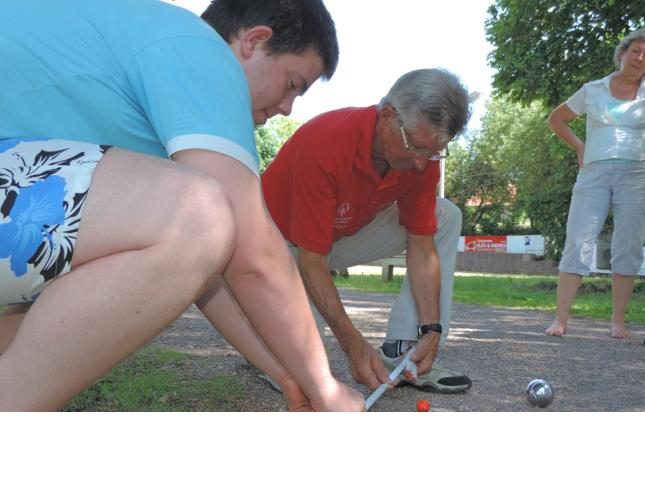 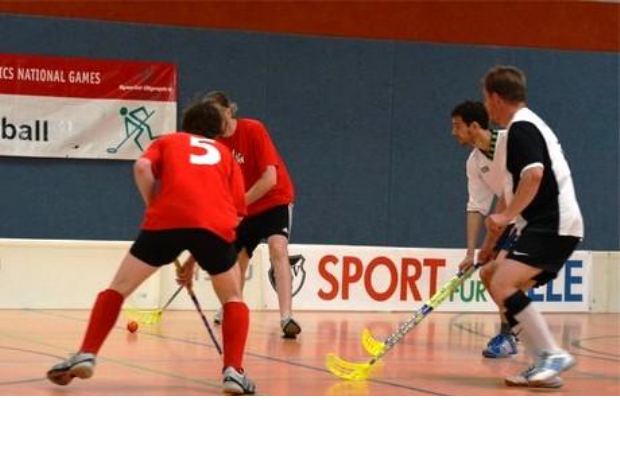 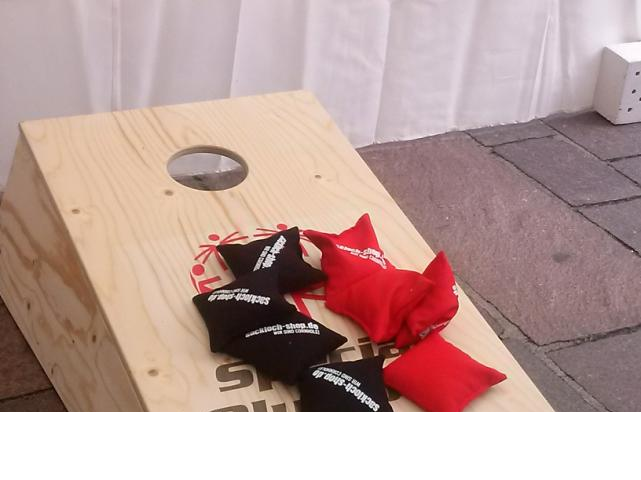 Fahrradfahren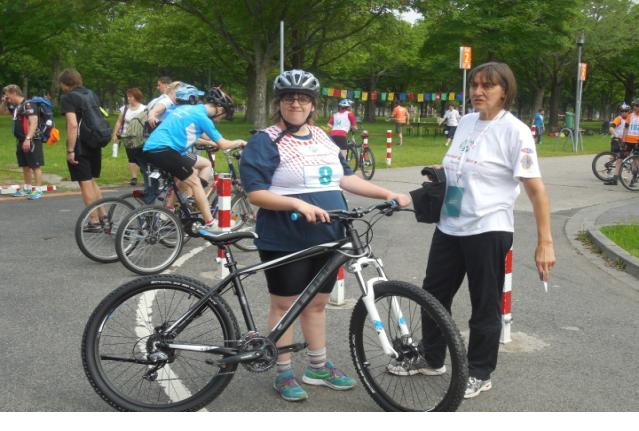 BocciaFloorballWettbewerbsfreiesAngebot